МИНИСТЕРСТВО ЗДРАВООХРАНЕНИЯ РЕСПУБЛИКИ БЕЛАРУСЬВитебский государственный ордена Дружбы народов медицинский университет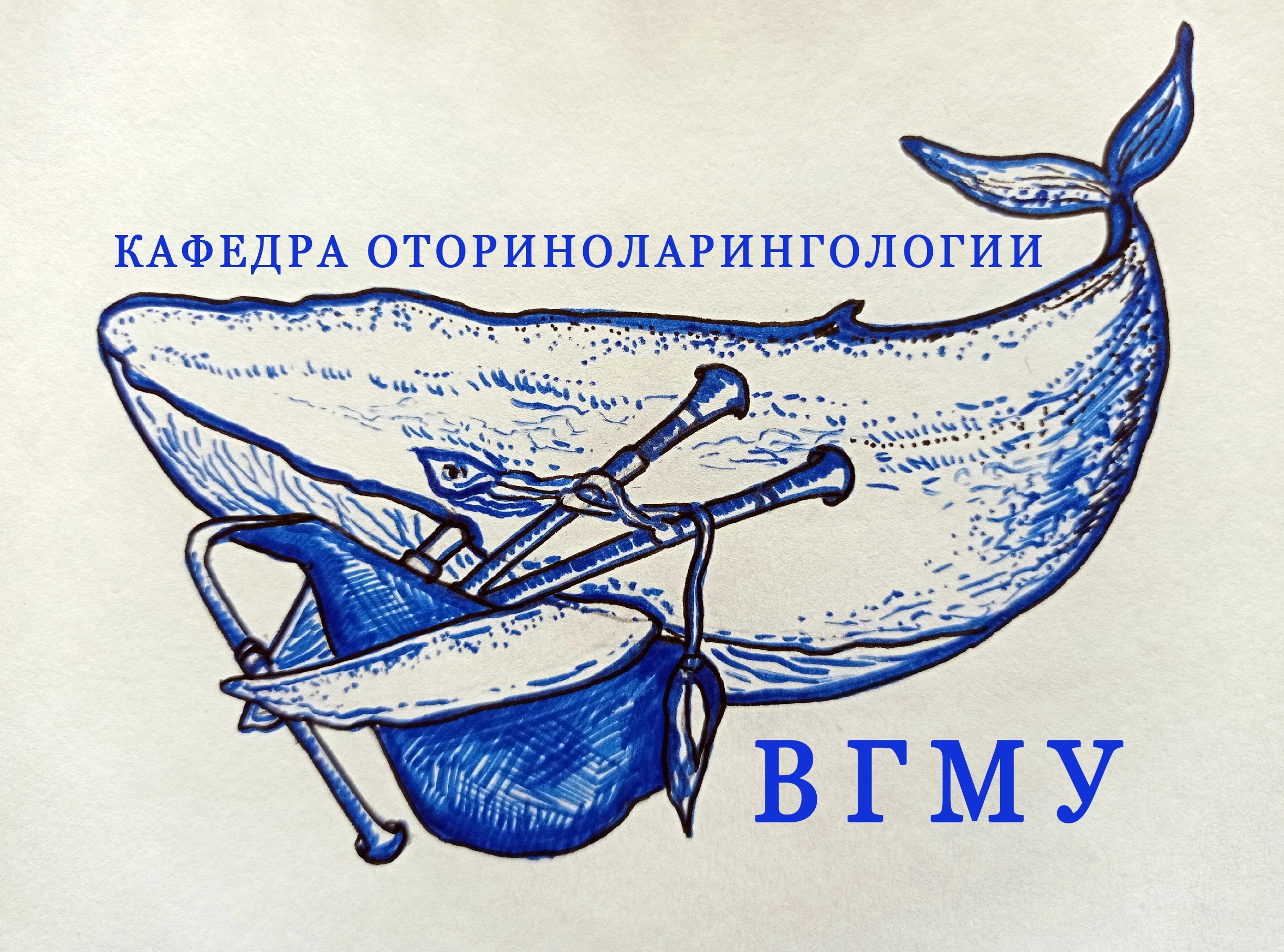 Научно-практическая конференция с международным участиемФУНКЦИОНАЛЬНАЯ ОТОРИНОЛАРИНГОЛОГИЯВитебск, 5-6 октября 2023 года                                ЗАЯВКАна участие в научно-практической конференции «Функционльная оториноларингология»Место работы/учебы_____________ФИО___________________________Должность______________________Ученая степень, ученое звание_____Тема доклада___________________Электронная почта_______________Адрес для связи (+индекс)_________Телефон ________________________Форма участия ___________________АДРЕСВГМУ, г. Витебск, проспект Фрунзе 27, Витебск 210009. Тел.: 8-0212-37-48-93Материалы и заявки для участия в конференции будут приниматься только по электронной почте:m.a.krishtopova@gmail.com (с пометкой в теме сообщения: конференция).КОНТАКТНАЯ ИНФОРМАЦИЯ:Криштопова Марина Александровна  e-mail: m.a.krishtopova@gmail.com (общая информация)Щелкунов Дмитрий Сергеевич (общая информация, курация иностранных гостей)e-mail: superschelk@gmail.comБизунков Александр Борисович (публикация тезисов)e-mail: dr.aleksandr@list.ruПРЕДСТАВЛЕНИЕ МАТЕРИАЛОВДля участия в конференции необходимо по указанному адресу в срок до 15 сентября 2023 года выслать следующие материалы:Электронный вариант материалов доклада (по электронной почте).Заявку участника по прилагаемой форме.Рабочие языки конференции: русский, английскийТекущая информация о конференции будет представлена на официальном сайте ВГМУ: vsmu.byПубликация материалов планируется к открытию конференции.ВНИМАНИЮ УЧАСТНИКОВ КОНФЕРЕНЦИИ!Участие в конференции бесплатное. Расходы на проезд, проживание, питание, бронирование мест в гостиницах планируется самостоятельно участниками. Оплата (включая бронирование) за счет командирующей организацииФорма проведения конференции очная трансляциейИНФОРМАЦИОННОЕ СООБЩЕНИЕУВАЖАЕМЫЕ КОЛЛЕГИ!     Кафедра оториноларингологии ВГМУ приглашает Вас принять участие в научно-практической конференции с международным участием «Функциональная оториноларингология», которая состоится 5-6 октября 2023 года. ФОРМЫ УЧАСТИЯДоклад на конференцииПубликация тезисовЦель конференции: обмен опытом врачей-оториноларингологов и неврологов различных стран, обсуждение проблем и путей их решения, а также создание единой стратегии и усовершенствование уже имеющихся подходов в функциональной хирургии уха, горла и носа, головы и шеи на международном уровне!ПРОБЛЕМНОЕ ПОЛЕ КОНФЕРЕНЦИИФункциональная диагностика и лечение заболеваний ЛОР-органов, Функциональная диагностика и лечение заболеваний ЛОР-органов у детей,Новые технологии в функциональной офтальмологии, челюстно-лицевой и пластической хирургии, Нейроларингология, -отология и -ринологияПОРЯДОК ПРЕДСТАВЛЕНИЯ ТЕЗИСОВ И ДОКЛАДОВДля участия в конференции необходимо предоставить следующие материалы:Материалы доклада (до 2 страниц машинописного текста, только в электронном варианте). Название файлов должно включать фамилию первого автора + выбранная научная секция, например: Иванова__функциональная диагностика и лечение заболеваний ЛОР-органов. doc.Работа предоставляется на e-mail: m.a.krishtopova@gmail.com).Шрифт Times New Roman 14 пт, стиль “обычный”, выравнивание абзацев по ширине, табуляция 1,27 см, межстрочный интервал одинарный.Поля по периметру – 25 мм.1 строка – название ЗАГЛАВНЫМИ БУКВАМИ2 строка (через один интервал) − Ф.И.О. авторов3 строка (через один интервал) − учреждение, город (курсивом)1,2,3 строки – выравнивание по центруДалее через один интервал после названия учреждения и города следует текст материалов.Материалы должны включать следующие разделы: «Введение», «Материалы и методы», «Результаты и их обсуждение», «Заключение», «Список литературы».Оформление таблиц, графиков, диаграмм: шрифт Times New Roman 10 пт, выравнивание по центру. Название таблицы Times New Roman 14 пт, курсивом. Таблицы, графики должны быть размещены в тексте вслед за предложением, содержащим ссылку на них. Список литературы: располагается в конце текста, включает не более 5 ссылок. Ссылки в тексте – номера по списку в квадратных скобках [1].Номера страниц не проставляются.Оргкомитет имеет право отклонить поступившие тезисы или заявленный доклад.ПРИМЕР ОФОРМЛЕНИЯ МАТЕРИАЛОВИССЛЕДОВАНИЕ ГОЛОСООБРАЗОВАТЕЛЬНОЙ ФУНКЦИИ У ЛИЦ МОЛОДОГО ВОЗРАСТАИванова А.А. УО «Витебский государственный медицинский университет», г. ВитебскВведение (четко сформулированная цель, актуальность) (слово «введение» не пишется)…Материалы и методы. …Результаты и их обсуждение. …Заключение. …Литература:С уважением,Криштопова М.А., заведующая кафедрой оториноларингологии ВГМУ